MozambiqueMozambiqueMozambiqueMozambiqueSeptember 2025September 2025September 2025September 2025MondayTuesdayWednesdayThursdayFridaySaturdaySunday1234567Lusaka Peace Agreement891011121314Public Holiday1516171819202122232425262728Defense Force’s Day2930NOTES: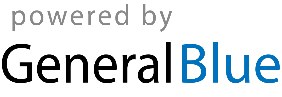 